Министерство образования, науки и молодежи Республики КрымГосударственное бюджетное специализированное учреждение Республики Крым «Керченский межрегиональный социально-реабилитационный центр для несовершеннолетних»День здоровья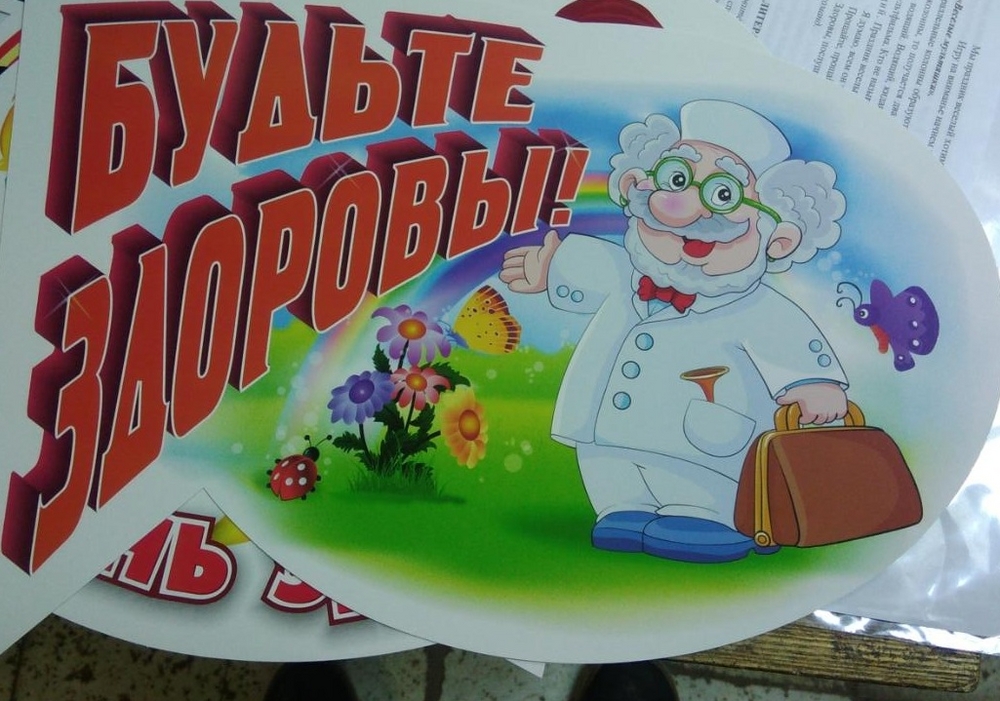 (5 – 9 классы)Воспитатель:                                                                                Борсук А.А.Керчь 2020 г.Цель: формирование потребности в здоровом образе жизни.Задачи:- создание положительного настроя и благоприятной обстановки для обучения и воспитания учащихся;- стимулирование желания школьников к самостоятельным занятиям физическими упражнениями.      - привлечение учащихся к занятиям различными видами спорта;      - проведение оздоровительных мероприятий, нацеленных на укрепление организма детей и подростков      - повышение сопротивляемости организма детей и подростков к различным заболеваниям, работоспособности школьников, продуктивности их обучения.Оформление:В  спортивном зале вывешены плакаты на тему: “Мы - за здоровый образ жизни!”, на стенах спортивного зала плакаты: “Здоровье в порядке – спасибо зарядке!”,  “Здоровье – всему голова”,  “Спорт и движенье – жизнь!”, “Чтоб здоровым, сильным быть, нужно спорт, друзья, любить”. (Под звуки спортивного марша учащиеся и педагоги школы входят в зал для открытия Дня здоровья)ХОД МЕРОПРИЯТИЯВедущий : Добрый день, дорогие друзья! Сегодня, на всей планете люди отмечают Всемирный день здоровья. В этот день во всем мире проходят спортивные соревнования и праздники, чтобы дети всей планеты росли здоровыми и крепкими, смелыми и отважными, ловкими и сильными!А почему такой день существует? Да, потому, что здоровье – это самое дорогое, что есть у человека. Но, что, же такое здоровье? Здоровье – это когда тебе хорошо! Здоровье – это когда ничего не болит! Здоровье – это красота! Здоровье – это сила! Здоровье – это гибкость и стройность! Здоровье – это выносливость! Здоровье – это гармония! Здоровье – это когда утром просыпаешься бодрым и веселым! Здоровье – это когда ты без труда можешь подняться на 4 этаж! Здоровье – это когда ты с радостью выполняешь любую работу! Здоровье – это когда ты радуешься жизни!Ведущий : Ребята, я хочу начать нашу встречу с притчи: в одном доме жил мужчина. Вместе с ним жили его жена, его престарелая мать и его дочь – уже взрослая девушка. Однажды поздно вечером, когда все домочадцы уже легли спать, в дверь кто – то постучал. Хозяин встал и отворил дверь. На пороге стояли трое. “Как вас зовут?” - спросил мужчина. Ему ответили: “Нас зовут Здоровье, Богатство и Любовь, пустите нас к себе в дом”. Мужчина задумался. “Вы знаете – сказал он, - у нас в доме только одно свободное место, а вас трое, пойду, посоветуюсь с родными, кого из вас мы сможем принять в нашем доме”. Как вы думаете, кого они впустили в свой дом? Дочь предложила впустить Любовь, жена – Богатство. А больная мать попросила впустить Здоровье. И это неудивительно, поскольку для каждого поколения существуют свои ценности, и человек начинает ценить свое здоровье только при явной угрозе емуВедущий : Здоровье надо беречь, заботиться о нем с ранних лет.1:Чтоб здоровье сохранить, 
Организм свой укрепить,
Знает вся моя семья
Должен быть режим у дня.2 Следует, ребята, знать
Нужно всем подольше спать.
Ну, а утром не лениться –
На зарядку становиться!3:Чистить зубы, умываться, 
И почаще улыбаться, 
Закаляться, и тогда
Не страшна тебе хандра.4:Кушать овощи и фрукты,
Рыбу, молокопродукты - 
Вот полезная еда,
Витаминами полна!5:На прогулку выходи, 
Свежим воздухом дыши.
Только помни при уходе:
Одевайся по погоде!6:Вот Вам добрые советы,
В них запрятаны секреты.
Чтоб здоровье сохранить – 
Научись его ценить!Ведущий : Ребята! Все слышали, чтобы быть здоровым необходимо как можно больше двигаться. Ведь недаром говорят: “Движение – это жизнь”. Я предлагаю вам всем немного подвигаться, размять свое тело. Ведь утро нужно начинать с зарядки. Для чего нужна зарядка? (командует:  “На зарядку - становись!” и вместе со всеми воспитанниками, педагогами выполняет комплекс утренний зарядки).Ведущий : Молодцы, ребята! Вижу, что многие из вас делают физзарядку, занимаются спортом.Спорт, ребята, всем нам нужен.
Мы со спортом крепко дружим!
Спорт – помощник!
Спорт – здоровье!
Спорт – игра!
Всем физкульт – ура!Ведущий :Приветствуем всех,
Кто время нашел 
И на праздник здоровья пришел!
Мы будем здоровы, с зарядкой дружны,
Нам спорт с физкультурой, как воздух нужны!Ведущий : А теперь продолжаем день здоровья, и приступаем к нашим эстафетам.1.Эстафета: «Прыжки на скакалке»   (Прыгаем на скакалке до конуса и обратно)    Инвентарь: (скакалки, конусы)2.Эстафета: «Скамейки»   (пробежать по скамейке, 2ва кувырка на матах, оббежать конус)    Инвентарь: ( скамейки, маты, конусы)3.Эстафета: «Прыжки»   (прыжки через барьеры, возвращение назад ведение мяча)   Инвентарь: (барьеры, мячи б/б, конусы)А теперь пока команды отдыхают вопросы для болельщиков:    1.Как называется начало забега? ( старт)    2.Как называется окончание забега? (финиш)    3.Назовите виды спорта начинающиеся на букву «б» ?( баскетбол, бадминтон, бейсбол, биатлон, бобслей, бокс, борьба)    4.Назовите виды спортивных мячей?( баскетбольный, футбольный, волейбольный, гандбольный, ватерпольный, теннисный, бейсбольный, для хоккея на траве, гольф, конное поло)    5.Назовите  Родину олимпийских игр? ( Греция)    6.Где и как зажигается олимпийский огонь? (в Греции от солнечных лучей)    7.Что такое параолимпийские игры? (игры для инвалидов)    8.Назовите цвета олимпийских колец? ( зеленый-Австралия, черный-Африка, красный-Америка, желтый-Азия, голубой-Европа)Загадки:Воздух режет ловко-ловко,Палка справа, слева палка,Ну а между них веревка.Это длинная... (скакалка)Соревнуемся в сноровке,Мяч кидаем, скачем ловко,Кувыркаемся при этом.Так проходят... (эстафеты)Мы, как будто акробаты,Делаем прыжки на мате,Через голову вперед,Можем и наоборот.Нашему здоровью впрокБудет каждый... (кувырок)Мы физически активны,С ним мы станем быстры, сильны...Закаляет нам натуру,Укрепит мускулатуру.Не нужны конфеты, торт,Нужен нам один лишь... (спорт)Выиграть в соревнованиях —Это наше кредо.Мы не требуем признания,Нам нужна... (победа)Победитель в спорт соревнованиях,Впереди все время только он.Как звучит, скажите, гордое название?Знают все, что это... (чемпион)На команды нас разбилиИ дают задание.Мы участвуем впервыеВ спорт... (соревнованиях)Спортивный снаряд этот — две жерди,На стойке шарнирами прикреплены.С ними сильным стану я.Снаряд называется коротко — ... (брусья)Громко музыка играет.Класс движенья выполняет.Не просты движения,Это упражнения.Гимнастика под музыкуОздоровляет нас.Скажите-ка названиеЕе мне дружно, класс! (Аэробика)Подтянуться мне непросто,Я же небольшого роста.Знает каждый ученик,Что подтянет нас... (турник)На уроке с ним можно играть,Катать его и вращать.Он будто бы буква «О»:Круг, а внутри — ничего. (обруч)Ноги и мышцы все время в движении -Это не просто идет человек.Такие вот быстрые передвиженияМы называем коротко — ... (бег)Ноги, руки — все в движении,Я ползу под потолок,Мышцы — просто напряжение —Сам себя поднять я смог.Подо мной постелен мат,Вверх я влез. Помог... (канат)Мяч в кольце! Команде гол!Мы играем в... (баскетбол)4.Эстафета «Перекати-поле».    (Бежать спиной вперед и с помощью обруча катить мяч до конуса и обратно)   Инвентарь: (обручи мячи конусы)5.Эстафета «Прыжки на надувных мячах».    Инвентарь:  (надувные мячи  конусы)6.Эстафета «Тараканчики».  ( На руках дойти до конуса обратно бегом.)7.Эстафета: «Посиделки».  ( Участники садятся на  гимнастическую скамейку в затылок друг за другом и передают над головой сидящему сзади мяч последний с мячом бежит и садится вперед перед командой опять передавая мяч.)Инвентарь: (скамейки, мячи). Наши эстафеты закончены и мы переходим к награждению.Определение победителей соревнований, награждение:Победителей определяют по лучшим результатам и награждают медалями и дипломами.Ведущий:  Друзья! Несмотря на результаты сегодняшних состязаний, все участники и болельщики получили заряд бодрости и хорошего настроения!     Вот и закончился наш спортивный праздник, сегодня мы стали еще более сильными, выносливыми и смелыми. Мы желаем Вам, чтобы “День Здоровья” у вас был каждый день: и в школе, и дома.Растите крепкими, здоровыми и ловкими!